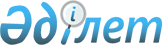 Об утверждении методики определения стоимости услуг, закупаемых для проведения государственной информационной политики в средствах массовой информации на территории области АбайПостановление акимата области Абай от 24 января 2023 года № 15. Зарегистрировано Департаментом юстиции области Абай 26 января 2023 года № 11.
      В соответствии с подпунктом 4-1) статьи 4-4 Закона Республики Казахстан "О средствах массовой информации", приказом исполняющего обязанности Министра информации и общественного развития Республики Казахстан от 19 мая 2021 года № 173 "Об утверждении типовой методики определения стоимости услуг, закупаемых для проведения государственной информационной политики в средствах массовой информации на региональном уровне" (зарегистрирован в Реестре государственной регистрации нормативных правовых актов под № 22807), акимат области Абай ПОСТАНОВЛЯЕТ:
      1. Утвердить прилагаемую Методику определения стоимости услуг, закупаемых для проведения государственной информационной политики в средствах массовой информации на территории области Абай.
      2. Государственному учреждению "Управление общественного развития области Абай" в установленном законодательством Республики Казахстан порядке обеспечить:
      1) государственную регистрацию настоящего постановления в территориальном органе юстиции;
      2) размещение настоящего постановления на интернет-ресурсе акимата области Абай после его официального опубликования.
      3. Контроль за исполнением настоящего постановления возложить на курирующего заместителя акима области.
      4. Настоящее постановление вводится в действие по истечении десяти календарных дней после дня его первого официального опубликования. Методика определения стоимости услуг, закупаемых для проведения государственной информационной политики в средствах массовой информации на территории области Абай
      1. Настоящая Методика определения стоимости услуг, закупаемых для проведения государственной информационной политики в средствах массовой информации на территории области Абай (далее - методика), разработана в соответствии с подпунктом 4-1) статьи 4-4 Закона Республики Казахстан "О средствах массовой информации" и устанавливает алгоритм определения стоимости услуг, закупаемых для проведения государственной информационной политики в средствах массовой информации на территории области Абай.
      2. Стоимость услуг, закупаемых для проведения государственной информационной политики в средствах массовой информации на региональном уровне (далее – услуга), определяется в зависимости от базовых цен на услуги, закупаемых для проведения государственной информационной политики в средствах массовой информации за счет средств местного бюджета для каждого отдельного вида услуги средств массовой информации, согласно приложению, к настоящей методике.
      3. Стоимость услуги в периодических печатных изданиях определяется по формуле:
      1) для газет по формуле Pn=Bn x V x Kq, где:
      Pn (price) – стоимость услуги в газетах с учҰтом налога на добавленную стоимость;
      Bn – базовая цена за один квадратный сантиметр услуги, размещаемой в газете;
      V – объем услуги, размещаемой в газете, исчисляемой в квадратных сантиметрах;
      Kq – поправочный коэффициент на тираж газеты:
      до 200 000 экземпляров – 1,3;
      до 100 000 экземпляров – 1,15;
      до 50 000 экземпляров – 1;
      до 30 000 экземпляров – 0,9;
      до 20 000 экземпляров – 0,8;
      до 10 000 экземпляров – 0,65;
      до 5 000 экземпляров – 0,5;
      2) для журналов по формуле Pm=Bm x V x Kq, где:
      Pm (price) – стоимость услуги в журналах с учҰтом налога на добавленную стоимость;
      Bm – базовая цена за один квадратный сантиметр услуги, размещаемой в журнале;
      V – объем услуги, размещаемой в журнале, исчисляемой в квадратных сантиметрах;
      Kq – поправочный коэффициент на тираж журнала:
      до 15 000 экземпляров – 1,2;
      до 10 000 экземпляров – 1,1;
      до 8 000 экземпляров – 1;
      до 5 000 экземпляров – 0,9;
      до 3 000 экземпляров – 0,8;
      до 1 000 экземпляров – 0,7.
      4. Стоимость услуги в интернет-ресурсе определяется по формуле Pi=Bi x V x Kq, где:
      Pi (price) – стоимость услуги в интернет-ресурсе с учҰтом налога на добавленную стоимость;
      Bi – базовая цена за один символ, секунду, минуту, штуку услуги, размещаемой в интернет-ресурсе;
      V – объем услуги, размещаемой в интернет-ресурсе, исчисляемый в символах, секундах, минутах, штуках;
      Kq – поправочный коэффициент для учҰта среднемесячного количества посещений интернет-ресурса уникальными пользователями:
      до 500 000 посетителей в месяц – 1;
      до 1 000 000 посетителей в месяц – 1,1;
      до 2 000 000 посетителей в месяц – 1,2;
      до 5 000 000 посетителей в месяц – 1,3;
      свыше 5 000 000 посетителей в месяц – 1,4.
      5. Стоимость услуги на телевидении определяется по формуле Ptv=Btv x V, где:
      Ptv (price) – стоимость услуги на телевидении с учҰтом налога на добавленную стоимость;
      Btv – базовая цена за одну секунду, минуту, серию услуги, размещаемой на телевидении;
      V – объем услуги, размещаемой на телевидении, исчисляемой в секундах, минутах, сериях.
      В случае если при формировании государственного информационного заказа не учитываются разделения по жанрам услуг на телевидении, то стоимость Услуг на телевидении рассчитывается по базовой цене (Btv).
      6. Стоимость услуги на радиоканале определяется по формуле Pr=Br x V, где:
      Pr (price) – стоимость услуги на радиоканале с учҰтом налога на добавленную стоимость;
      Br – базовая цена за одну секунду, минуту услуги, размещаемой на радиоканале;
      V – объем услуги, размещаемой на радиоканале, исчисляемой в секундах, минутах. Базовые цены на услуги, закупаемые для проведения государственной информационной политики в средствах массовой информации на территории области Абай
					© 2012. РГП на ПХВ «Институт законодательства и правовой информации Республики Казахстан» Министерства юстиции Республики Казахстан
				
Ш. Байбеков
Утверждена постановлением
от 24 января 2023 года
№ 15Приложение
к методике определения
стоимости
услуг, закупаемых для
проведения
государственной
информационной
политики в средствах массовой
информации на территории
области Абай
№
Наименование услуги
Единица измерения
2023 год (тенге)
2024 год(тенге)
2025 и последующие годы(тенге)
1.
Услуга (изготовление и размещение информационных материалов) в периодических печатных изданиях (газета), распространяемых на территории Республики Казахстан (Bn)
квадратный сантиметр
750
750
750
2.
Услуга (изготовление и размещение информационных материалов) в периодических печатных изданиях (газета), распространяемых на территории области Абай (Bn)
квадратный сантиметр
173
173
173
3.
Услуга (изготовление и размещение информационных материалов) в периодических печатных изданиях (газета), распространяемых на территории городов и районов области Абай (Bn)
квадратный сантиметр
130
130
130
4.
Услуга (изготовление и размещение информационных материалов) в периодических печатных изданиях (журнал), распространяемых на территории области Абай (Bm)
квадратный сантиметр
500
600
600
5.
Услуга (изготовление и размещение информационных материалов) в периодических печатных изданиях (журнал), распространяемых на территории городов и районов области Абай (Bm)
квадратный сантиметр
112
120
130
6.
Услуга (изготовление и размещение информационных материалов) в интернет-ресурсе, освещающего вопросы республиканского значения (Bi)
символ
110
110
110
7.
Услуга (изготовление и размещение информационных материалов) в интернет-ресурсе, освещающего вопросы регионального значения (Bi)
символ
20
20
20
8.
Услуга (производство и размещение сюжетов, информационно-аналитических программ) на телевидении, включенных в обязательный перечень теле-, радиоканалов, распространяемых на территории Республики Казахстан (Btv)
минута
655 000
655 000
655 000
9.
Услуга (производство и размещение сюжетов, информационно-аналитических программ) на телевидении, входящих в перечень теле-, радиоканалов свободного доступа, распространяемых национальным оператором телерадиовещания на территории области Абай, за исключением каналов, входящих в перечень обязательных теле-, радиоканалов (Btv)
минута
50 000
60 000
60 000
10.
Услуга (производство и размещение телевизионных, образовательных, познавательных программ, документальных фильмов) на телевидении, входящих в перечень теле-, радиоканалов свободного доступа, распространяемых национальным оператором телерадиовещания на территории области Абай, за исключением каналов, входящих в перечень обязательных теле-, радиоканалов (Btv)
минута
36 000
44 000
44 000
11.
Услуга (производство и размещение видеороликов) на телевидении, входящих в перечень теле-, радиоканалов свободного доступа, распространяемых национальным оператором телерадиовещания на территории области Абай, за исключением каналов, входящих в перечень обязательных теле-, радиоканалов (Btv)
секунда
720
860
860
12.
Услуга (производство и размещение телевизионных, образовательных, познавательных программ, документальных фильмов) на телевидении, входящих в перечень теле-, радиоканалов свободного доступа, распространяемых национальным оператором телерадиовещания на территории города Семей, за исключением каналов, входящих в перечень обязательных теле-, радиоканалов (Btv)
минута 
8000
10 000
10 000
13.
Услуга (производство и размещение информационных материалов) на телевидении, входящих в перечень теле-, радиоканалов свободного доступа, распространяемых национальным оператором телерадиовещания на территории города Семей, за исключением каналов, входящих в перечень обязательных теле-, радиоканалов (Btv)
минута
8000
10 000
10 000
14.
Услуга (изготовление и размещение информационных программ) на радиоканале, распространяемого на территории области Абай (Br)
минута
5 100
5 100
5 100
15.
Услуга (изготовление и размещение аудиороликов) на радиоканале, распространяемого на территории области Абай (Br)
секунда
85
85
85